Аleksandar Popović                                          NEĆE UVEK DA BUDE PRVI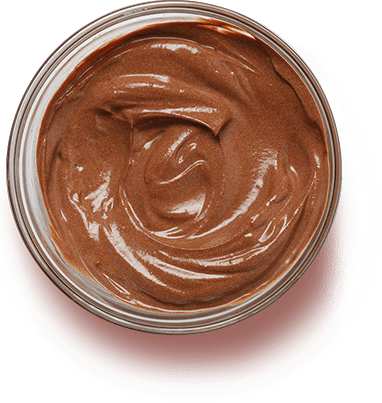 MAMA: Decooo! Dođite!SIN: Molim, mama?KĆI: Evo me, mama!MAMA: Ko će od vas dvoje da poliže iz činije fil za tortu što sam pravila?SIN: Ja ću, mama! Ja sam prvi rekao!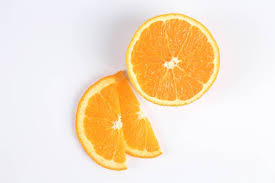 KĆI: Uvek si ti prvi!SIN: U! Pa vikni ti prva. Ko je prvi, taj je pobednik.MAMA: Dobro, dobro! Ne svađajte se! Ko će da pojede ovu polovinu pomorandže što je ostala od torte?SIN: Ja ću, mama! Ja sam prvi rekao!KĆI: Opet on! Neću! Zašto uvek on?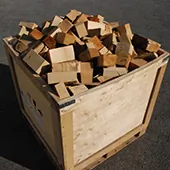 SIN: Odmah kukaš, kao da sam ti ja kriv što sporo vičeš!MAMA: Dobro, a ko će da ode u podrum za drva? (Tišina) Šta je sad? (Tišina) Šta je, Milice? (Tišina) Šta je, Vlado?SIN: Neću da Milica kaže da uvek ja prvi vičem…. Eto, puštam joj neka i ona jednom bude prva, nisam ja toliko brbljiv.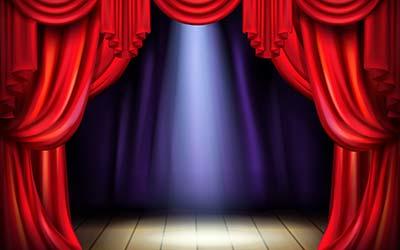 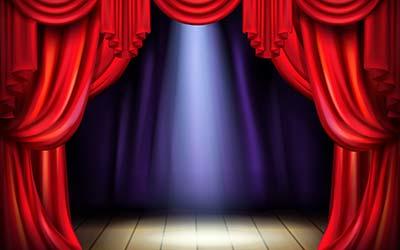 Da li ste bili u pozorištu? Ili možda u svojoj školi gledali neku školsku predstavu? Možda ste videli neku predstavu sa lutkama? Pogledajte tekst. On je podeljen po licima i naziva se DRAMSKI TEKST. Takav tekst je namenjen glumcima koji treba da ga izvedu na sceni. Možda možete vi da budete glumci i odglumite „Neće uvek da bude prvi“. Prvo treba da podelite uloge. Koje su uloge u ovom dramskom tekstu? __________ , _________ i _________Koje osobine ima dečak? __________________________________________Koje osobine ima sestra? _________________________________________Poslušajte tekst na https://www.youtube.com/watch?v=oLew_f_4LBE Lutrkarsko pozorišteLutkarsko pozorište je pozorište u kome se umesto glumaca pojavljuju lutke. Lutkarsko pozorište je najčešće namenjeno deci ali postoje lutkarska pozorišta koja svojim kvalitetom mogu biti veoma interesantna i za odrasle.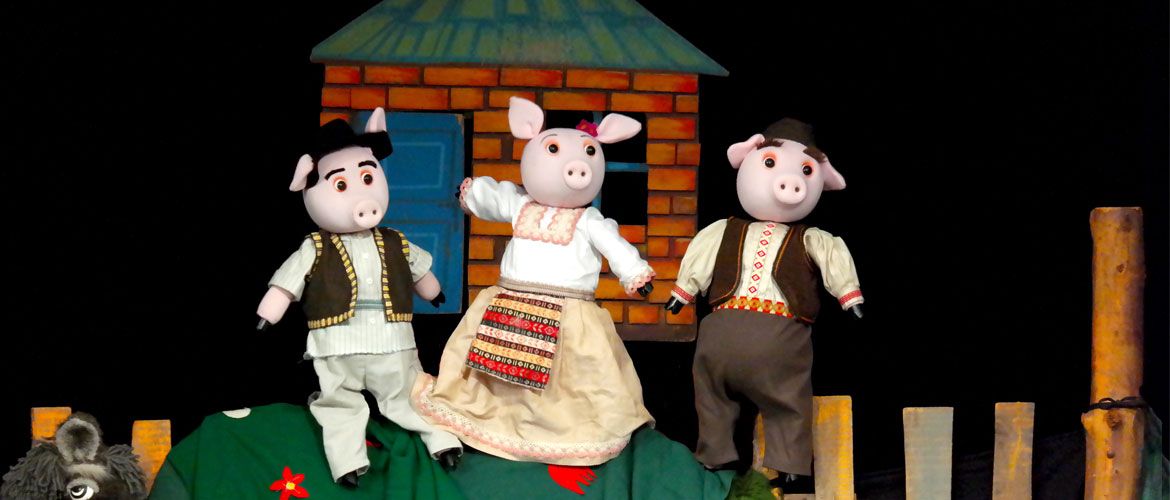 ZADATAK Napravi svoju lutku uz pomoć svoje nastavnice (od stare čarape, varjače ili papira) i osmisli svoju pozorišnu predstavu ili odglumi neki tekst koji ste čitali u pUputstvo kako napraviti lutku od čarape  https://www.youtube.com/watch?v=q_A5HymUmsU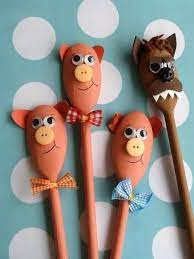 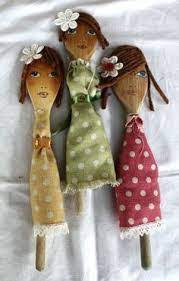 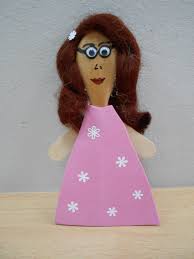 Ideje za lutke od varjače